COVID-19 NoticeThis risk assessment must be read in conjunction with the club or society’s COVID-19 Risk Assessment on their SUSU page. Should any information in this risk assessment conflict with the measures listed in the COVID risk assessment, then the COVID risk assessment takes precedence over this document.Assessment Guidance Risk AssessmentRisk AssessmentRisk AssessmentRisk AssessmentRisk AssessmentRisk Assessment for the activity ofSocial GatheringSocial GatheringDate29.09.2021Club / Society / GroupBRUNEIAN SOUTHAMPTON SOCIETYAssessor (Name,  Role and position to qualify sign off of document e.g. Coach)Regional Director South East Asia Regional Director South East Asia Committee member (name and role)Iffah Batrisyia Asmawi, Vice PresidentSigned offDonna Haynes Donna Haynes PART A PART A PART A PART A PART A PART A PART A PART A PART A PART A PART A (1) Risk identification(1) Risk identification(1) Risk identification(2) Risk assessment(2) Risk assessment(2) Risk assessment(2) Risk assessment(3) Risk management(3) Risk management(3) Risk management(3) Risk managementHazardPotential ConsequencesWho might be harmed(user; those nearby; those in the vicinity; members of the public)InherentInherentInherentResidualResidualResidualFurther controls (use the risk hierarchy)HazardPotential ConsequencesWho might be harmed(user; those nearby; those in the vicinity; members of the public)LikelihoodImpactScoreControl measures (use the risk hierarchy)LikelihoodImpactScoreFurther controls (use the risk hierarchy)Gathering together in small areasVirus transmission between membersSociety members, those in the vicinity and all members of the public4520Enforce social distancing guidelinesOnly allow vaccinated members to attendMust show proof of negative lateral flow test for CovidEnsure that all members participating are wearing masksOnly host socials in open areas with good ventilationLimit number of participants (ask to RSVP)224Ensure everyone is properly washing their hands and are sanitising wellSick membersVirus transmission between membersSpread of diseasesSociety members, those in the vicinity and all members of the public4416Temperature and wellness checks before allowing entry to socialEnsure they are wearing masks and are properly social distancing224 - Ensure no physical contact with sick member- throw away contaminated items with gloves- Ask and urge sick members to leave the social and return to their accomodationSpread of virus from member that contracted COVID-19 VirusVirus transmission between membersSociety members, those in the vicinity and all members of the public3412Take note of all attending parties of any socialsUrge all members to record all their contacts in the last two weeks since contractionUrge all members that have met with infected member to social distance in their homesReport to NHS236Refrain from hosting any physical social gatheringsAll events or gatherings to be made online insteadPART B – Action PlanPART B – Action PlanPART B – Action PlanPART B – Action PlanPART B – Action PlanPART B – Action PlanPART B – Action PlanPART B – Action PlanRisk Assessment Action PlanRisk Assessment Action PlanRisk Assessment Action PlanRisk Assessment Action PlanRisk Assessment Action PlanRisk Assessment Action PlanRisk Assessment Action PlanRisk Assessment Action PlanPart no.Action to be taken, incl. CostBy whomTarget dateTarget dateReview dateOutcome at review dateOutcome at review date1.Appointment of safety officers - FreeSociety Committee membersOn the dayResponsible manager’s signature:  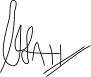 Responsible manager’s signature:  Responsible manager’s signature:  Responsible manager’s signature:  Responsible manager’s signature:  Responsible manager’s signature: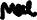 Responsible manager’s signature:Responsible manager’s signature:Print name: Iffah Batrisyia AsmawiPrint name: Iffah Batrisyia AsmawiPrint name: Iffah Batrisyia AsmawiPrint name: Iffah Batrisyia AsmawiDate: 29.09.2021Print name: Muhammad HipniPrint name: Muhammad HipniDate: 29.09.2021EliminateRemove the hazard wherever possible which negates the need for further controlsIf this is not possible then explain whySubstituteReplace the hazard with one less hazardousIf not possible then explain whyPhysical controlsExamples: enclosure, fume cupboard, glove boxLikely to still require admin controls as wellAdmin controlsExamples: training, supervision, signagePersonal protectionExamples: respirators, safety specs, glovesLast resort as it only protects the individualLIKELIHOOD5510152025LIKELIHOOD448121620LIKELIHOOD33691215LIKELIHOOD2246810LIKELIHOOD11234512345IMPACTIMPACTIMPACTIMPACTIMPACTImpactImpactHealth & Safety1Trivial - insignificantVery minor injuries e.g. slight bruising2MinorInjuries or illness e.g. small cut or abrasion which require basic first aid treatment even in self-administered.  3ModerateInjuries or illness e.g. strain or sprain requiring first aid or medical support.  4Major Injuries or illness e.g. broken bone requiring medical support >24 hours and time off work >4 weeks.5Severe – extremely significantFatality or multiple serious injuries or illness requiring hospital admission or significant time off work.  LikelihoodLikelihood1Rare e.g. 1 in 100,000 chance or higher2Unlikely e.g. 1 in 10,000 chance or higher3Possible e.g. 1 in 1,000 chance or higher4Likely e.g. 1 in 100 chance or higher5Very Likely e.g. 1 in 10 chance or higher